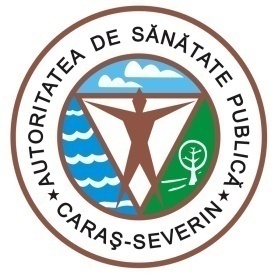 MINISTERUL  SĂNĂTĂȚIIDIRECȚIA DE SĂNĂTATE PUBLICĂ A JUDEȚULUI CARAȘ-SEVERIN1700 Reşiţa, Str.Spitalului, Nr.36Tel. 0255/214091;  fax 0255/224691E-mail dspcs@asp-caras.roCod fiscal  : 3228152Cod poştal :  320076                                                                                      CĂTRE,                         INSTITUȚIA PREFECTULUI – JUDEȚUL CARAȘ-SEVERIN09 februarie 2021În ultimele 24 de ore, la nivelul județului Caraș- Severin, in cadrul etapei a II-a de vaccinare împotriva COVID-19 s-a administrat un număr total de 513 vaccinuri, astfel: SPITALUL JUDEȚEAN  DE URGENȚĂ REȘIȚA: 107SPITALUL MUNICIPAL DE URGENȚĂ CARANSEBEȘ: 224SPITALUL ORĂȘENESC  ORAVIȚA:116SPITALUL ORĂȘENESC OȚELU ROȘU: 18SPITALUL ORĂȘENESC MOLDOVA NOUĂ : 48SALA DE SPORT -LICEUL DE ARTE 'SABIN PAUTA' RESITA:Nu au fost reacții adverse severe. Menționăm faptul că, de la debutul campaniei de vaccinare și până în prezent, s-au primit 11368 doze de Vaccin Covid-19 de la PFIZER si 480 doze Vaccin Covid-19 de la MODERNA ,din care s-au administrat 10398 doze vaccin împotriva virusului SARS-CoV-2, după cum urmează:SPITALUL JUDEȚEAN  DE URGENȚĂ REȘIȚA:2128SPITALUL MUNICIPAL DE URGENȚĂ CARANSEBEȘ: 3650SPITALUL ORĂȘENESC  ORAVIȚA: 2657SPITALUL ORĂȘENESC OȚELU ROȘU: 208SPITALUL ORĂȘENESC MOLDOVA NOUĂ :1183Sala de Sport-Liceul de Arte „Sabin Pauta” RESITA: 570Vaccinarea este o măsură complexă de prevenție în pandemia de coronavirus, alături de celelalte obligații ce ne revin:● respectarea regulilor şi a măsurilor igienico-sanitare (purtarea măştii, spălatul pe mâini şi distanţarea fizică).ȘEF DEPARTAMENTSUPRAVEGHERE ÎN SĂNĂTATE PUBLICĂMEDIC PRIMAR  EPIDEMIOLOGDr. BORCĂU MIRCEA